No Boundaries Transportation Maintenance Innovations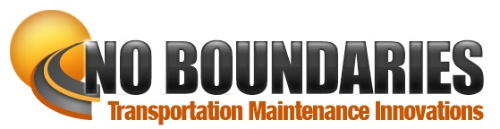 Technical Advisory CommitteeTAC Business and Planning Meeting AgendaWednesday, May 4, 2022ADMINISTRATIONUpdate on revised operating proceduresSteering committee role and activityTimeline for Task Order #3BUDGETCommitments and transfersBudget and spending reviewMARKETING AND MEMBERSHIPMembershipRevisit interest/need to solicit new membersWebsiteMarketing updateBrochureMarketing PlanPROMOTING INNOVATIONSInnovation DatabaseNew entries from “Build a Better Mousetrap” addedAdditional partnering with FHWAPossible collaboration with other pooled fundsPlans to add show-and-tell itemsPartnershipsNo Boundaries Update at AASHTO MAC Maintenance / Operations TWIG annual briefing on June 28 (online)Interested presenters?Presentation needs and next stepsNo Boundaries Presentation at AASHTO MAC in Washington D.C. from July 23-28Needs and next stepsList of members’ committee affiliations (under Members-only page)Member ResourcesLinks to state agencies’ innovations pages and contestsTAC members’ information requests / surveysHow is this process working?Beneficial to requesters? To responders?Reasonable cutoff dateWays to improveRESEARCHSynthesis ResearchProgress on Response to Staffing Shortage SynthesisPossible topics for a second synthesis — see discussion topics page (under Members-only page)OTHER ACTIVITIES FOR NO BOUNDARIESIdeas? How else should No Boundaries be using its funds?FUTURE MEETINGSFall 2022DatesVolunteers to HostNext web meetingOTHER BUSINESSOpen discussionAction item review 